Α΄ Ε.Λ.Μ.Ε. Θεσσαλονίκης	Θεσσαλονίκη,  1 Οκτωβρίου  2019Π. Κορομηλά 51. τκ: 54622 		Τηλ.-τηλ/τυπία: 2310-240698	http://aelmethe.blogspot.com	Προς : Σχολεία και Συναδέλφους Α΄ ΕΛΜΕΔιευθύνσεις Β΄θμιας Εκπαίδευσης Ανατολικής και Δυτικής ΘεσσαλονίκηςΠεριφερειακή Διεύθυνση Εκπαίδευσης    Κεντρικής ΜακεδονίαςMMEΝΑ ΔΟΘΕΙ ΤΩΡΑ ΑΔΕΙΑ ΝΑ ΛΕΙΤΟΥΡΓΗΣΟΥΝ 3 ΤΜΗΜΑΤΑ ΣΤΗΝ Γ΄ ΤΑΞΗ ΤΟΥ ΓΥΜΝΑΣΙΟΥ ΑΓΙΟΥ ΑΘΑΝΑΣΙΟΥ!Την ίδια στιγμή που η  Διοίκηση, για δεκάδες προβλήματα που έχουν προκύψει, επικαλείται το Νόμο προκειμένου να μην επιτρέψει στα σχολεία να τα επιλύσουν με παιδαγωγικά κριτήρια, την ίδια στιγμή δεν εφαρμόζει το Νόμο στο Γυμνάσιο Αγίου Αθανασίου, επικαλούμενη ότι δεν έχει έρθει η σχτεική εγκύκλιος!!!!!!Αποδεικνύεται για μια ακόμα φορά ότι η εφαρμογή του Νόμου γίνεται επιλεκτικά, με κατεύθυνση να πιεστούν μαθητές και εκπαιδευτικοί, ώστε να μειωθεί το κόστος. Κανένα παιδαγωγικό κριτήριο δεν τηρείται, μόνο ιδιωτικοοικονομικά κριτήρια στην κατά τα άλλα Δημόσια (;) Παιδεία.Στα τμήματα της Γ΄ γυμνασίου του Γυμνασίου Αγίου Αθανασίου, πρόκειται να φοιτήσουν φέτος 52 μαθητές. Εάν συγκροτηθούν δύο τμήματα (των 26 μαθητών το καθένα) όπως είναι η οδηγία άνωθεν,στο πρώτο τμήμα θα φοιτούν:ένας μαθητής που βρίσκεται στο φάσμα του αυτισμόυ(asperger)δύο μαθητές με ειδικές μαθησιακές δυσκολίες (δυσλεξία)δύο μαθητές με γενικευμένες μαθησιακές δυσκολίες	μίαμαθήτρια με μαθησιακές δυσκολίεςένας αλλοδαπός μαθητής με αυξημένες εκπαιδευτικές ανάγκες, καθώς δε γνωρίζει την ελληνική γλώσσαστο δεύτερο τμήμα θα φοιτούν:ένας μαθητής με μαθησιακές δυσκολίεςένας μαθητής με ήπια νοητική αναπηρία, με εισήγηση για φοίτηση σε ειδικό σχολείοΈχοντας υπόψη τον Ν.4452/2017 (ΦΕΚ 17,τ.Α΄/15-2-2017) αρ.11 και μεριμνώντας για την παροχή της αρμόζουσας για κάθε μαθητή ποιοτικής διδασκαλίας και προσέγγισης, οφείλει η Διοίκηση για ειδικούς παιδαγωγικούς λόγους να εγκρίνει τον χωρισμό των μαθητών σε τρία τμήματα. Παρόλο που η κείμενη νομοθεσία για τον χωρισμό των τμημάτων ορίζει την ύπαρξη δυο και άνω μαθητών με αναπηρία ή τέσσερις και άνω με ειδικές μαθησιακές δυσκολίες, δημιουργείται ένα σοβαρό κενό μη προβλέποντας την περίπτωση του συνδυασμού των παραπάνω περιπτώσεων.Έχοντας την εμπειρία της σχολικής χρονιάς (2017-2018), που ξεκίνησε με δύο τμήματα διδασκαλίας, είναι ξεκάθαρο ότι η εκπαιδευτική διαδικασία σε ένα τμήμα με τόσο αυξημένες ανάγκες είναι δυσχερέστατη, καθώς είναι αδύνατον να δοθεί ο χρόνος και η φροντίδα που χρειάζονται οι μαθητές με τις παραπάνω δυσκολίες μέσα σε ένα τόσο πολυπληθές τμήμα και φυσικά να καταστεί δυνατή η παροχή αποτελεσματικού, αν όχι ποιοτικού μαθήματος και για όλους τους υπόλοιπους  μαθητές του τμήματος, αφού η όλη κατάσταση ήταν πολύ δύσκολα διαχειρίσιμη. Μετά την έγκριση των τριών ολιγομελών τμημάτων από την Περιφερειακή Διεύθυνση Α/θμιας και Β/θμιας Εκπαίδευσης Κεντρικής Μακεδονίας στις 28- 09- 2017, το διδακτικό έργο διευκολύνθηκε σε μεγάλο βαθμό, με αποτέλεσμα τόσο οι μαθητές με αυξημένες μαθησιακές ανάγκες να έχουν τη δυνατότητα της ιδιαίτερης προσοχής και ενίσχυσης από τους εκπαιδευτικούς, όσο και το υπόλοιπο τμήμα να μπορεί να λειτουργεί εύρυθμα και αποτελεσματικά καλύπτοντας τις ανάγκες όλων των μαθητών.Απαιτούμε:Να εγκριθεί τώρα η λειτουργία 3 τμημάτων στη Γ΄ τάξη του Γυμνασίου Αγίου ΑθανασίουΗ Πρόεδρος						 Ο ΓραμματέαςΔέσποινα Δάσιου 				Δημήτρης Καραμανλής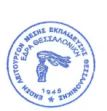 